STATE OF CALIFORNIA                                                                                                                      GAVIN NEWSOM, GovernorPUBLIC UTILITIES COMMISSION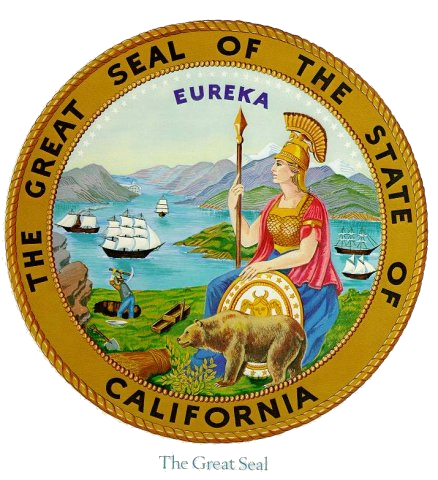 505 VAN NESS AVENUE                                                                                                                                                                                          		SAN FRANCISCO, CA  94102-3298R.17-09-020 Resource Adequacy Workshop November 1, 2019California Victim Compensation Building400 R St, Sacramento, CA  95811AuditoriumAGENDARemote ParticipationWebex:  https://centurylinkconferencing.webex.com/centurylinkconferencing/j.php?MTID=mc25ece14b8dbe795a60a92408c5c26aaMeeting Number: 715 376 010Meeting Password: !Energy1Phone: 866-919-7803 Passcode: 9629185#9:30 - 9:40 AMWelcome & IntroductionCommissioner Liane Randolph9:40 - 10:05 AMPresentation on Proposed SettlementSettlement Parties10:05 - 11:10 AMDiscussion of Proposed SettlementAll Attendees11:10 - 11:35 AMPresentations on Other CPE ProposalsCPUC Energy DivisionSCEPG&E11:35 AM - 12:40 PMDiscussion of Other CPE ProposalsAll Attendees12:40 – 2:00 PMLunch2:00 - 2:15 PMPresentation on Potential New Resource Adequacy ModelsCPUC Energy Division2:15 - 2:45 PMPanel on New Models for Resource AdequacyFrank Wolak, Stanford UniversityJames Bushnell, UC Davis2:45 – 3:30 PMDiscussion on New Models for Resource AdequacyAll Attendees